    서울 이랜드 FC 유스아카데미 테스트신청서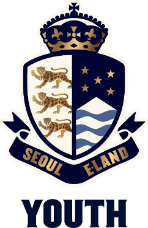 *서류제출 시 파일명은 지원팀명_지원자 성명_SEFC 테스트 신청서로 저장 후 E-mail(youth@elandsports.com) 제출(ex) U12_홍길동_SEFC 테스트 신청서 지원분야U - 12 U - 12 U - 12 사진사진사진성명한글생년월일3X43X43X4성명영문나이학년3X43X43X4연락처집포지션 (선호 순위)포지션 (선호 순위)포지션 (선호 순위)3X43X43X4연락처핸드폰①②③3X43X43X4연락처E-mailCF3X43X43X4보호자성명LWFRWF3X43X43X4보호자관계AMF3X43X43X4보호자핸드폰DMF신장                  신장                            cm          cm          cm체중                     kg                     kg                     kgLBCBRB주 사용발주 사용발혈액형발 사이즈GK현 소속팀현 소속팀배번주소(부모 거주지)주소(부모 거주지)부모와 동거여부 (O / X)부모와 동거여부 (O / X)학력사항재학기간재학기간재학기간재학기간학교명학교명학교명상태
(졸업 / 재학)상태
(졸업 / 재학)학업 성적학업 성적학력사항0000.00 - 0000.000000.00 - 0000.000000.00 - 0000.000000.00 - 0000.0000초등학교00초등학교00초등학교졸업졸업학력사항0000.00 - 0000.000000.00 - 0000.000000.00 - 0000.000000.00 - 0000.0000중학교00중학교00중학교0학년 재학0학년 재학학력사항학력사항학력사항학력사항선수
경력기간기간기간기간소속팀명소속팀명소속팀명지도자지도자지도자지도자선수
경력기간기간기간기간소속팀명소속팀명소속팀명감독감독코치코치선수
경력0000.00 - 0000.000000.00 - 0000.000000.00 - 0000.000000.00 - 0000.0000클럽 or 00학교 축구부00클럽 or 00학교 축구부00클럽 or 00학교 축구부선수
경력선수
경력선수
경력선수
경력수상
경력일자일자일자일자세부내용 (연령별 대표팀 및 골든에이지 선발경력 등)세부내용 (연령별 대표팀 및 골든에이지 선발경력 등)세부내용 (연령별 대표팀 및 골든에이지 선발경력 등)세부내용 (연령별 대표팀 및 골든에이지 선발경력 등)세부내용 (연령별 대표팀 및 골든에이지 선발경력 등)세부내용 (연령별 대표팀 및 골든에이지 선발경력 등)세부내용 (연령별 대표팀 및 골든에이지 선발경력 등)수상
경력수상
경력수상
경력수상
경력수상
경력  의료관련 사항  의료관련 사항  의료관련 사항  의료관련 사항  의료관련 사항  의료관련 사항  의료관련 사항  의료관련 사항  의료관련 사항  의료관련 사항  의료관련 사항  의료관련 사항 * 최근 3~5년 사이에 앓았던 병력이 있습니까? ( 예 / 아니오 )   * 최근 3~5년 사이에 앓았던 병력이 있습니까? ( 예 / 아니오 )   * 최근 3~5년 사이에 앓았던 병력이 있습니까? ( 예 / 아니오 )   * 최근 3~5년 사이에 앓았던 병력이 있습니까? ( 예 / 아니오 )   * 최근 3~5년 사이에 앓았던 병력이 있습니까? ( 예 / 아니오 )   * 최근 3~5년 사이에 앓았던 병력이 있습니까? ( 예 / 아니오 )   * 최근 3~5년 사이에 앓았던 병력이 있습니까? ( 예 / 아니오 )   * 최근 3~5년 사이에 앓았던 병력이 있습니까? ( 예 / 아니오 )   * 최근 3~5년 사이에 앓았던 병력이 있습니까? ( 예 / 아니오 )   * 최근 3~5년 사이에 앓았던 병력이 있습니까? ( 예 / 아니오 )   * 최근 3~5년 사이에 앓았던 병력이 있습니까? ( 예 / 아니오 )   * 최근 3~5년 사이에 앓았던 병력이 있습니까? ( 예 / 아니오 )     있다면 무슨 병 입니까?  (                                                                            )            있다면 무슨 병 입니까?  (                                                                            )            있다면 무슨 병 입니까?  (                                                                            )            있다면 무슨 병 입니까?  (                                                                            )            있다면 무슨 병 입니까?  (                                                                            )            있다면 무슨 병 입니까?  (                                                                            )            있다면 무슨 병 입니까?  (                                                                            )            있다면 무슨 병 입니까?  (                                                                            )            있다면 무슨 병 입니까?  (                                                                            )            있다면 무슨 병 입니까?  (                                                                            )            있다면 무슨 병 입니까?  (                                                                            )            있다면 무슨 병 입니까?  (                                                                            )          * 수술한 적이 있습니까? ( 예 / 아니오 )   * 수술한 적이 있습니까? ( 예 / 아니오 )   * 수술한 적이 있습니까? ( 예 / 아니오 )   * 수술한 적이 있습니까? ( 예 / 아니오 )   * 수술한 적이 있습니까? ( 예 / 아니오 )   * 수술한 적이 있습니까? ( 예 / 아니오 )   * 수술한 적이 있습니까? ( 예 / 아니오 )   * 수술한 적이 있습니까? ( 예 / 아니오 )   * 수술한 적이 있습니까? ( 예 / 아니오 )   * 수술한 적이 있습니까? ( 예 / 아니오 )   * 수술한 적이 있습니까? ( 예 / 아니오 )   * 수술한 적이 있습니까? ( 예 / 아니오 )     있다면 어떤 부위입니까?  (                                                                           )   있다면 어떤 부위입니까?  (                                                                           )   있다면 어떤 부위입니까?  (                                                                           )   있다면 어떤 부위입니까?  (                                                                           )   있다면 어떤 부위입니까?  (                                                                           )   있다면 어떤 부위입니까?  (                                                                           )   있다면 어떤 부위입니까?  (                                                                           )   있다면 어떤 부위입니까?  (                                                                           )   있다면 어떤 부위입니까?  (                                                                           )   있다면 어떤 부위입니까?  (                                                                           )   있다면 어떤 부위입니까?  (                                                                           )   있다면 어떤 부위입니까?  (                                                                           ) * 기타 병력에 관련해 있으면 기재해 주십시오.  (                                                         ) * 기타 병력에 관련해 있으면 기재해 주십시오.  (                                                         ) * 기타 병력에 관련해 있으면 기재해 주십시오.  (                                                         ) * 기타 병력에 관련해 있으면 기재해 주십시오.  (                                                         ) * 기타 병력에 관련해 있으면 기재해 주십시오.  (                                                         ) * 기타 병력에 관련해 있으면 기재해 주십시오.  (                                                         ) * 기타 병력에 관련해 있으면 기재해 주십시오.  (                                                         ) * 기타 병력에 관련해 있으면 기재해 주십시오.  (                                                         ) * 기타 병력에 관련해 있으면 기재해 주십시오.  (                                                         ) * 기타 병력에 관련해 있으면 기재해 주십시오.  (                                                         ) * 기타 병력에 관련해 있으면 기재해 주십시오.  (                                                         ) * 기타 병력에 관련해 있으면 기재해 주십시오.  (                                                         ) 서울 이랜드 FC 유스아카데미에 지원하게 된 동기를 적어주세요. 서울 이랜드 FC 유스아카데미에 지원하게 된 동기를 적어주세요. 서울 이랜드 FC 유스아카데미에 지원하게 된 동기를 적어주세요. 서울 이랜드 FC 유스아카데미에 지원하게 된 동기를 적어주세요. 서울 이랜드 FC 유스아카데미에 지원하게 된 동기를 적어주세요. 서울 이랜드 FC 유스아카데미에 지원하게 된 동기를 적어주세요. 서울 이랜드 FC 유스아카데미에 지원하게 된 동기를 적어주세요. 서울 이랜드 FC 유스아카데미에 지원하게 된 동기를 적어주세요. 서울 이랜드 FC 유스아카데미에 지원하게 된 동기를 적어주세요. 서울 이랜드 FC 유스아카데미에 지원하게 된 동기를 적어주세요. 서울 이랜드 FC 유스아카데미에 지원하게 된 동기를 적어주세요. 서울 이랜드 FC 유스아카데미에 지원하게 된 동기를 적어주세요.  숙지 사항  숙지 사항  숙지 사항  숙지 사항  숙지 사항  숙지 사항  숙지 사항  숙지 사항  숙지 사항  숙지 사항  숙지 사항  숙지 사항 * 본인은 구단이 정한 테스트 기간 동안 테스트에 성실히 임할 것을 약속합니다. * 본인은 구단이 정한 테스트 기간 동안 테스트에 성실히 임할 것을 약속합니다. * 본인은 구단이 정한 테스트 기간 동안 테스트에 성실히 임할 것을 약속합니다. * 본인은 구단이 정한 테스트 기간 동안 테스트에 성실히 임할 것을 약속합니다. * 본인은 구단이 정한 테스트 기간 동안 테스트에 성실히 임할 것을 약속합니다. * 본인은 구단이 정한 테스트 기간 동안 테스트에 성실히 임할 것을 약속합니다. * 본인은 구단이 정한 테스트 기간 동안 테스트에 성실히 임할 것을 약속합니다. * 본인은 구단이 정한 테스트 기간 동안 테스트에 성실히 임할 것을 약속합니다. * 본인은 구단이 정한 테스트 기간 동안 테스트에 성실히 임할 것을 약속합니다. * 본인은 구단이 정한 테스트 기간 동안 테스트에 성실히 임할 것을 약속합니다. * 본인은 구단이 정한 테스트 기간 동안 테스트에 성실히 임할 것을 약속합니다. * 본인은 구단이 정한 테스트 기간 동안 테스트에 성실히 임할 것을 약속합니다. * 테스트 기간 동안 훈련 및 경기 시 당한 부상 등에 있어 구단은 일체의 책임을 지지 않습니다. * 테스트 기간 동안 훈련 및 경기 시 당한 부상 등에 있어 구단은 일체의 책임을 지지 않습니다. * 테스트 기간 동안 훈련 및 경기 시 당한 부상 등에 있어 구단은 일체의 책임을 지지 않습니다. * 테스트 기간 동안 훈련 및 경기 시 당한 부상 등에 있어 구단은 일체의 책임을 지지 않습니다. * 테스트 기간 동안 훈련 및 경기 시 당한 부상 등에 있어 구단은 일체의 책임을 지지 않습니다. * 테스트 기간 동안 훈련 및 경기 시 당한 부상 등에 있어 구단은 일체의 책임을 지지 않습니다. * 테스트 기간 동안 훈련 및 경기 시 당한 부상 등에 있어 구단은 일체의 책임을 지지 않습니다. * 테스트 기간 동안 훈련 및 경기 시 당한 부상 등에 있어 구단은 일체의 책임을 지지 않습니다. * 테스트 기간 동안 훈련 및 경기 시 당한 부상 등에 있어 구단은 일체의 책임을 지지 않습니다. * 테스트 기간 동안 훈련 및 경기 시 당한 부상 등에 있어 구단은 일체의 책임을 지지 않습니다. * 테스트 기간 동안 훈련 및 경기 시 당한 부상 등에 있어 구단은 일체의 책임을 지지 않습니다. * 테스트 기간 동안 훈련 및 경기 시 당한 부상 등에 있어 구단은 일체의 책임을 지지 않습니다. * 팀 훈련에 참여하는 유소년 선수의 과거 병력 및 훈련 시간 이외의 장소에서 상해, 법적분쟁, 금전적 손실 등에 * 팀 훈련에 참여하는 유소년 선수의 과거 병력 및 훈련 시간 이외의 장소에서 상해, 법적분쟁, 금전적 손실 등에 * 팀 훈련에 참여하는 유소년 선수의 과거 병력 및 훈련 시간 이외의 장소에서 상해, 법적분쟁, 금전적 손실 등에 * 팀 훈련에 참여하는 유소년 선수의 과거 병력 및 훈련 시간 이외의 장소에서 상해, 법적분쟁, 금전적 손실 등에 * 팀 훈련에 참여하는 유소년 선수의 과거 병력 및 훈련 시간 이외의 장소에서 상해, 법적분쟁, 금전적 손실 등에 * 팀 훈련에 참여하는 유소년 선수의 과거 병력 및 훈련 시간 이외의 장소에서 상해, 법적분쟁, 금전적 손실 등에 * 팀 훈련에 참여하는 유소년 선수의 과거 병력 및 훈련 시간 이외의 장소에서 상해, 법적분쟁, 금전적 손실 등에 * 팀 훈련에 참여하는 유소년 선수의 과거 병력 및 훈련 시간 이외의 장소에서 상해, 법적분쟁, 금전적 손실 등에 * 팀 훈련에 참여하는 유소년 선수의 과거 병력 및 훈련 시간 이외의 장소에서 상해, 법적분쟁, 금전적 손실 등에 * 팀 훈련에 참여하는 유소년 선수의 과거 병력 및 훈련 시간 이외의 장소에서 상해, 법적분쟁, 금전적 손실 등에 * 팀 훈련에 참여하는 유소년 선수의 과거 병력 및 훈련 시간 이외의 장소에서 상해, 법적분쟁, 금전적 손실 등에 * 팀 훈련에 참여하는 유소년 선수의 과거 병력 및 훈련 시간 이외의 장소에서 상해, 법적분쟁, 금전적 손실 등에    대하여 구단과 팀 지도자는 그 책임이 없음을 알려드립니다.    대하여 구단과 팀 지도자는 그 책임이 없음을 알려드립니다.    대하여 구단과 팀 지도자는 그 책임이 없음을 알려드립니다.    대하여 구단과 팀 지도자는 그 책임이 없음을 알려드립니다.    대하여 구단과 팀 지도자는 그 책임이 없음을 알려드립니다.    대하여 구단과 팀 지도자는 그 책임이 없음을 알려드립니다.    대하여 구단과 팀 지도자는 그 책임이 없음을 알려드립니다.    대하여 구단과 팀 지도자는 그 책임이 없음을 알려드립니다.    대하여 구단과 팀 지도자는 그 책임이 없음을 알려드립니다.    대하여 구단과 팀 지도자는 그 책임이 없음을 알려드립니다.    대하여 구단과 팀 지도자는 그 책임이 없음을 알려드립니다.    대하여 구단과 팀 지도자는 그 책임이 없음을 알려드립니다. * 서울 이랜드 FC 유소년팀은 합숙을 하지 않으며, 훈련장 이동 시 선수 개별로 이동합니다. * 서울 이랜드 FC 유소년팀은 합숙을 하지 않으며, 훈련장 이동 시 선수 개별로 이동합니다. * 서울 이랜드 FC 유소년팀은 합숙을 하지 않으며, 훈련장 이동 시 선수 개별로 이동합니다. * 서울 이랜드 FC 유소년팀은 합숙을 하지 않으며, 훈련장 이동 시 선수 개별로 이동합니다. * 서울 이랜드 FC 유소년팀은 합숙을 하지 않으며, 훈련장 이동 시 선수 개별로 이동합니다. * 서울 이랜드 FC 유소년팀은 합숙을 하지 않으며, 훈련장 이동 시 선수 개별로 이동합니다. * 서울 이랜드 FC 유소년팀은 합숙을 하지 않으며, 훈련장 이동 시 선수 개별로 이동합니다. * 서울 이랜드 FC 유소년팀은 합숙을 하지 않으며, 훈련장 이동 시 선수 개별로 이동합니다. * 서울 이랜드 FC 유소년팀은 합숙을 하지 않으며, 훈련장 이동 시 선수 개별로 이동합니다. * 서울 이랜드 FC 유소년팀은 합숙을 하지 않으며, 훈련장 이동 시 선수 개별로 이동합니다. * 서울 이랜드 FC 유소년팀은 합숙을 하지 않으며, 훈련장 이동 시 선수 개별로 이동합니다. * 서울 이랜드 FC 유소년팀은 합숙을 하지 않으며, 훈련장 이동 시 선수 개별로 이동합니다.본인 및 보호자가 이 내용을 읽고 모든 것을 충분히 인식하였음.본인 및 보호자가 이 내용을 읽고 모든 것을 충분히 인식하였음.본인 및 보호자가 이 내용을 읽고 모든 것을 충분히 인식하였음.본인 및 보호자가 이 내용을 읽고 모든 것을 충분히 인식하였음.본인 및 보호자가 이 내용을 읽고 모든 것을 충분히 인식하였음.본인 및 보호자가 이 내용을 읽고 모든 것을 충분히 인식하였음.본인 및 보호자가 이 내용을 읽고 모든 것을 충분히 인식하였음.본인 및 보호자가 이 내용을 읽고 모든 것을 충분히 인식하였음.본인 및 보호자가 이 내용을 읽고 모든 것을 충분히 인식하였음.본인 및 보호자가 이 내용을 읽고 모든 것을 충분히 인식하였음.본인 및 보호자가 이 내용을 읽고 모든 것을 충분히 인식하였음.본인 및 보호자가 이 내용을 읽고 모든 것을 충분히 인식하였음.위와 같이 입단 테스트를 희망하며, 위 기재 내용이 사실과 다른 경우에는 입단 취소 등위와 같이 입단 테스트를 희망하며, 위 기재 내용이 사실과 다른 경우에는 입단 취소 등위와 같이 입단 테스트를 희망하며, 위 기재 내용이 사실과 다른 경우에는 입단 취소 등위와 같이 입단 테스트를 희망하며, 위 기재 내용이 사실과 다른 경우에는 입단 취소 등위와 같이 입단 테스트를 희망하며, 위 기재 내용이 사실과 다른 경우에는 입단 취소 등위와 같이 입단 테스트를 희망하며, 위 기재 내용이 사실과 다른 경우에는 입단 취소 등위와 같이 입단 테스트를 희망하며, 위 기재 내용이 사실과 다른 경우에는 입단 취소 등위와 같이 입단 테스트를 희망하며, 위 기재 내용이 사실과 다른 경우에는 입단 취소 등위와 같이 입단 테스트를 희망하며, 위 기재 내용이 사실과 다른 경우에는 입단 취소 등위와 같이 입단 테스트를 희망하며, 위 기재 내용이 사실과 다른 경우에는 입단 취소 등위와 같이 입단 테스트를 희망하며, 위 기재 내용이 사실과 다른 경우에는 입단 취소 등위와 같이 입단 테스트를 희망하며, 위 기재 내용이 사실과 다른 경우에는 입단 취소 등구단의 어떠한 조치에도 이의를 제기하지 않겠습니다.구단의 어떠한 조치에도 이의를 제기하지 않겠습니다.구단의 어떠한 조치에도 이의를 제기하지 않겠습니다.구단의 어떠한 조치에도 이의를 제기하지 않겠습니다.구단의 어떠한 조치에도 이의를 제기하지 않겠습니다.구단의 어떠한 조치에도 이의를 제기하지 않겠습니다.구단의 어떠한 조치에도 이의를 제기하지 않겠습니다.구단의 어떠한 조치에도 이의를 제기하지 않겠습니다.구단의 어떠한 조치에도 이의를 제기하지 않겠습니다.구단의 어떠한 조치에도 이의를 제기하지 않겠습니다.구단의 어떠한 조치에도 이의를 제기하지 않겠습니다.구단의 어떠한 조치에도 이의를 제기하지 않겠습니다.20          년             월           일20          년             월           일20          년             월           일20          년             월           일20          년             월           일20          년             월           일20          년             월           일20          년             월           일20          년             월           일20          년             월           일20          년             월           일20          년             월           일                                                지  원  자  :                       ( 서명 )                                                      지  원  자  :                       ( 서명 )                                                      지  원  자  :                       ( 서명 )                                                      지  원  자  :                       ( 서명 )                                                      지  원  자  :                       ( 서명 )                                                      지  원  자  :                       ( 서명 )                                                      지  원  자  :                       ( 서명 )                                                      지  원  자  :                       ( 서명 )                                                      지  원  자  :                       ( 서명 )                                                      지  원  자  :                       ( 서명 )                                                      지  원  자  :                       ( 서명 )                                                      지  원  자  :                       ( 서명 )                                                       보  호  자  :                       ( 서명 )                                                       보  호  자  :                       ( 서명 )                                                       보  호  자  :                       ( 서명 )                                                       보  호  자  :                       ( 서명 )                                                       보  호  자  :                       ( 서명 )                                                       보  호  자  :                       ( 서명 )                                                       보  호  자  :                       ( 서명 )                                                       보  호  자  :                       ( 서명 )                                                       보  호  자  :                       ( 서명 )                                                       보  호  자  :                       ( 서명 )                                                       보  호  자  :                       ( 서명 )                                                       보  호  자  :                       ( 서명 )      